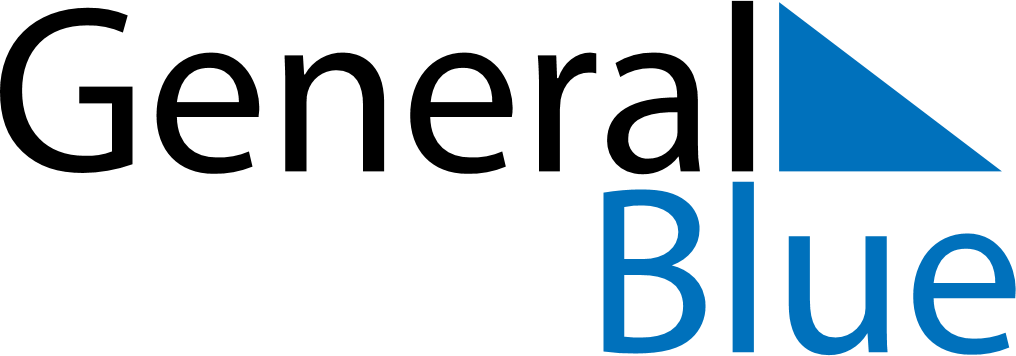 June 2024June 2024June 2024June 2024SloveniaSloveniaSloveniaMondayTuesdayWednesdayThursdayFridaySaturdaySaturdaySunday11234567889Primož Trubar DayPrimož Trubar Day101112131415151617181920212222232425262728292930Statehood Day